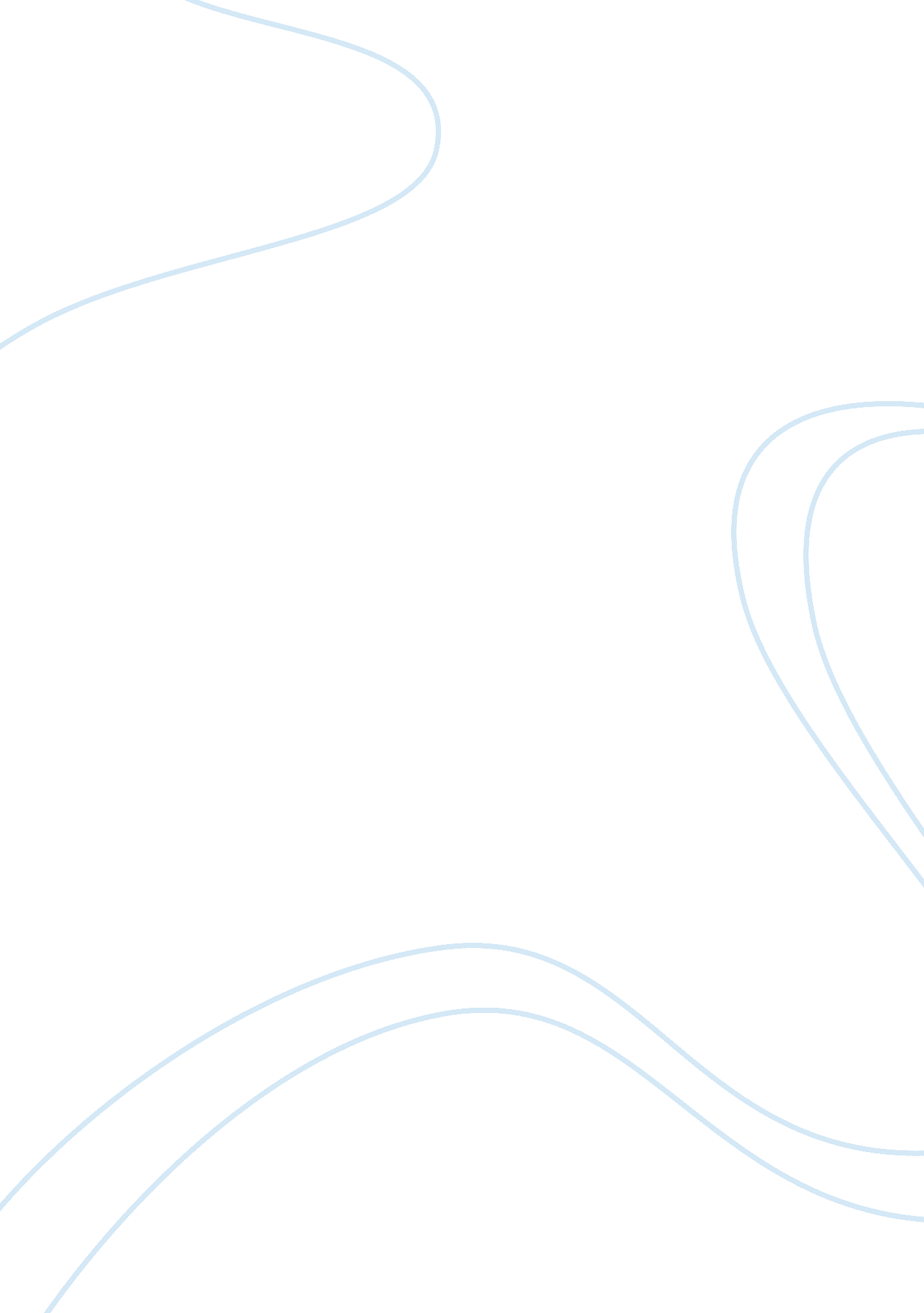 Tafe western australia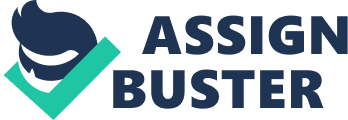 TAFE WESTERN AUSTRALIA 2012 2012 1 12 E DU C AT I O N & T R A I NI NG I N T E R N AT I O N A L Education and Training International (ETI) delivers courses in partnership with the following Western Australian TAFE Institutes. © 2012 Education and Training International Disclaimer: Every effort has been made to ensure the information in this document is correct at the time of printing, however changes may have been made since that date. The most up-to-date and accurate information is provided on the website at www. eti. wa. edu. au. Education and Training International reserves the right to alter any course, fee, subject, admission requirement or other arrangement without prior notice. Registered Training Organisation/National Provider Number 52395 CRICOS Provider Code 00020G 2012 INTERNATIONAL COURSE GUIDE 2 TAFE WESTERN AUSTRALIA There is no better place to start than TAFE. Welcome to the TAFE Western Australia 2012 International Course Guide. This course guide will introduce you to a wide range of high quality courses delivered by TAFE throughout metropolitan and regional Western Australia. For over 20 years, Education and Training International (ETI) has assisted international students to obtain valuable skills and experience that provide a link to employment and to further study. We hope that the information in this guide reveals the boundless opportunities available at TAFE. For more information and a full list of courses for international students please visit our website at www. eti. wa. edu. au CONTENTS Why Study at TAFE ....................................................... 4 Western Australia ......................................................... 5 Train Transport Around Perth ........................................... 6 Metropolitan TAFE Locations ........................................... 7 Regional Maps & Locations............................................. 8 Important Dates & Support Services ................................. 9 Accommodation/Airport Reception ................................. 10 Budgeting ................................................................. 11 Metropolitan TAFE Institutes.......................................... 12 Regional TAFE Institutes ............................................... 16 Pathways to University ................................................ 19 Admission Requirements .............................................. 20 English Language Requirements ..................................... 21 How to Read this Course Guide...................................... 22 TAFE Courses Associate Degrees .................................................... 24 Art, Design & Media................................................ 32 Aviation, Engineering & Building ................................ 50 Business, Management, Commerce & Accounting.......... 62 Health & Community Services & Education Studies ....... 72 Hospitality & Tourism .............................................. 88 Information Technology.......................................... 100 Science, Horticulture, Marine & Animal Studies .......... 108 Trades ................................................................ 118 Application Procedure & Policies .................................. 124 2012 2012 INTERNATIONAL COURSE GUIDE 3 TAFE WESTERN AUSTRALIA 10 Great Reasons to Study at TAFE 1 2 3 4 5 6 7 8 9 10 Choice 250 courses from Certiï¬�cate to Advanced Diploma level & Associate Degrees in a wide range of industry areas. Job Ready Industry training that gives you skills employers need. Pathways Flexible entry requirements and opportunities for further study at university. Practical Skills Hands-on training that allows you to work and study. Value for Money High quality training and support at an affordable cost. Expertise Lecturers have industry experience and will give you up-to-date job skills. Flexibility Learning is not always in a classroom. Many courses provide industry placements. Locations Campuses throughout metropolitan Perth and regional Western Australia. Study with Australian Students Experience a true international education. Government owned and operated High quality courses and wide-spread recognition of qualiï¬�cations. 2012 INTERNATIONAL COURSE GUIDE 4 TAFE WESTERN AUSTRALIA WESTERN AUSTRALIA ï�® With a rapidly growing population of over 2 million people, Perth is one of Australia’s most dynamic and prosperous cities. ï�® Western Australia is in the same time zone as many Asian regions and a direct flight from a number of capital cities in Asia, Africa, the sub-continent and the Gulf States. ï�® Western Australia offers more opportunities for industry work experience and part-time work. ï�® Perth is a modern, clean and multicultural city, with people from many different nationalities and religions living together in harmony. Western Australia offers contrasts ranging from the coast to the forest, from uncrowded beaches to lively city streets. 2012 INTERNATIONAL COURSE GUIDE 5 TAFE WESTERN AUSTRALIA TRAIN TRANSPORT AROUND PERTH THE TRANSPERTH TRAIN SYSTEM TRAIN TRIPS* (SOURCED FROM TRANSPERTH) Perth — Clarkson: 36 minutes Perth — Joondalup: 29 minutes Perth — Fremantle: 28 minutes Perth — Rockingham: 31 minutes Perth — Mandurah: 49 minutes Perth — Midland: 21 minutes Perth — Armadale: 31 minutes Perth — Thornlie: 20 minutes *These trip times are current at the time of printing. Please visit www. transperth. wa. gov. au for more specific information. 2012 INTERNATIONAL COURSE GUIDE 6 TAFE WESTERN AUSTRALIA Clarkson METROPOLITAN TAFE LOCATIONS Midland Mt Lawley Leederville Perth East Perth Rockingham Munster 7 Armadale 2012 INTERNATIONAL COURSE GUIDE TAFE WESTERN AUSTRALIA REGIONAL MAPS AND LOCATIONS DRIVING DISTANCES FOR THE REGIONAL CAMPUSES Perth — Northam — 97 kms Perth — Bunbury — 172 kms Perth — Albany — 409 kms Perth — Geraldton — 425 kms *These distances are correct at the time of printing. Please visit www. mainroads. wa. gov. au for more information. Kununurra Broome Aquaculture Centre Broome South Hedland KEY — REGIONAL CAMPUSES Kimberley TAFE Pilbara TAFE Durak Institute of Technology C. Y. O’Connor Institute Karratha Darwin South West Institute of Technology Geraldton PERTH Adelaide Brisbane Sydney Melbourne Hobart Great Southern Institute of Technology PERTH Northam Bunbury Kalgoorlie Training WA VTEC (Vocational Training & Education Centre) Maragret River Denmark Mt Barker Albany 2012 INTERNATIONAL COURSE GUIDE 8 TAFE WESTERN AUSTRALIA IMPORTANT DATES Other important dates such as cut off dates for Applications, Acceptances and COE requests are on our website at www. eti. wa. edu. au Polytechnic West: YEAR 2012 2012 2012 TERM Summer School Term 1 Term 2 Term 3 Term 4 START 3 January 6 February 30 April 23 July 8 October FINISH 24 January 13 April 6 July 28 September 14 December ASSOCIATE DEGREE COURSES YEAR 2012 2012 2012 SEMESTER Semester 1 Semester 2 START 20 February 30 July FINISH 22 June 30 November 2012 SUPPORT SERVICES All TAFE Institutes offer student support services to make your education experience in Western Australia enjoyable and productive. Orientation When you arrive, the orientation program provided by your Institute or campus will include information about: ï�® Study programs ï�® Timetables ï�® Codes of conduct ï�® Student responsibilities ï�® Progress & attendance ï�® Accommodation ï�® Banking & finance ï�® Campus services and facilities ï�® Transport ï�® Personal safety CERTIFICATE AND DIPLOMA COURSES Students must be ready to join classes on the dates indicated below. YEAR 2012 2012 2013 2013 SEMESTER Semester 1 Semester 2 Semester 1 Semester 2 START 6 February 23 July 4 February 22 July FINISH 6 July 14 December 5 July 13 December ENGLISH LANGUAGE (ELICOS) COURSES For further information about our English Language Courses please download our latest English Language Guide at www. eti. wa. edu. au Central Institute of Technology: During orientation you are encouraged to check important dates relating to your course with the International Student Coordinators at your campus. Facilities All Institutes and campuses will provide: ï�® Free internet access so that you can keep in contact with family and friends back home. ï�® Well equipped libraries with text, reference books and a variety of IT support. ï�® Canteens that offer a variety of hot and cold food and drinks. ï�® Links to recreational, social, religious and other facilities that make students feel at home. YEAR 2012 2012 2012 2012 2012 2012 2012 2012 2012 BLOCK Block 1 Block 2 Block 3 Block 4 Block 5 Block 6 Block 7 Block 8 Block 9 START 2 January 13 February 19 March 30 April 5 June 23 July 27 August 8 October 12 November FINISH 3 February 16 March 20 April 1 June 6 July 24 August 28 September 9 November 14 December Student Support Qualified, friendly support staff are available throughout the duration of your studies and can assist with: ï�® Study support ï�® Accommodation advice ï�® Employment advice ï�® Personal & study issues A qualified counsellor is available free of charge. Student ID Card You will be provided with a student ID card which gives access to discounted public transport and a wide variety of entertainment and sporting facilities. 2012 INTERNATIONAL COURSE GUIDE 9 TAFE WESTERN AUSTRALIA ACCOMMODATION/ AIRPORT RECEPTION Photo supplied by Tourism WA: Arial View of Perth City TAFE is unable to offer students on-campus accommodation within the Perth metropolitan area. We do have on-campus accommodation at some of our regional campuses. For students studying at our metropolitan Institutes we recommend that they book temporary accommodation for the first few weeks or homestay accommodation for the first month after arrival. This will allow students time to make longer term accommodation decisions. To book homestay accommodation please contact our accommodation provider Australian Homestay Network (AHN) at www. homestaynetwork. org Underage students Students who wish to commence study at a TAFE Institute must be over 18 or turning 18 in the same semester that they commence their course. Whilst a student is under the age of 18 they are required to have a local guardian until they turn 18. If the student intends to live with a relative in Perth the relative can nominate to be the guardian. If the student does not nominate a relative, then ETI requires students to live in homestay accommodation organised by AHN. Once this accommodation is arranged, ETI will issue the welfare letter (CAAW) and act as the local guardian for the student. Rental accommodation Many students choose to rent an apartment or house with other students. A typical four-bedroom house in Perth is currently renting at around $400 per week. A two-bedroom apartment rents for $300 — $350 per week. Students who are sharing these costs need to budget for around $150 per week to cover their share of the rent plus electricity and gas. For more information on available rentals please visit the following real estate websites: www. reiwa. com. au or www. realestate. com. au Temporary accommodation Students can choose backpacker hostels from $30 per night or budget hotels from $100 per night. There is a large range of temporary accommodation offered in Perth which students can search for through the internet and book online. Homestay Homestay is when students choose to live with an Australian family. This is very popular because students make Australian friends, embrace the Australian lifestyle and improve their English. Homestay costs between $245 — $265 per week depending on age and level of service. There is also a homestay placement fee of $200. Bookings must be made at least two weeks in advance. Late bookings will incur additional fees. Homestay options are: ï�® Full service — $265 per week, includes 3 meals per day. ï�® Half service — $245 per week, includes 2 meals per day. The fee also includes laundry, snacks, electricity and gas. For more information about homestay and to make a booking contact Australian Homestay Network (AHN) at www. homestaynetwork. org 2012 INTERNATIONAL COURSE GUIDE Airport pickup Airport pickup can be arranged at a cost of $90 and will take students directly to their homestay family or temporary accommodation. Please contact AHN (www. homestaynetwork. org) to organise this service. A taxi from the airport to central Perth costs approximately $50. An airport bus ($20) is also available and can drop passengers at central city hotels. Getting started Students should arrive in Perth with at least $1, 000 and have access to another $2, 000 during their first few weeks for expenses associated with organising housing. Funds may be needed to pay bond on rental accommodation or for other services. 10 TAFE WESTERN AUSTRALIA Photo supplied by Tourism WA: South Terrace Cafes - Fremantle Photo supplied by Tourism WA: Buskers at on South Terrace Photo supplied by Tourism WA: Geraldton Waterfront BUDGETING Additional costs Additional study costs can vary for each student. Some courses have resource fees that need to be paid direct to the Institute. These are listed under each course in this guide. Students should also budget for other costs like equipment, photocopying, stationery and text books. Students are not allowed to work until they have started their course. Students can earn $15 — $20 per hour depending on skills and experience. Students should not rely on their earnings to pay tuition fees. You can discuss work options with the International Student Coordinator at your campus after you have started your course so that you can assess your course commitments and workload. SAMPLE WEEKLY BUDGET (AUD) Rent — shared accommodation (average) Gas, water, electricity, phone (landline) Food Public transport $150 $80 $100 $40 $50 — $100 $420 — $470 Overseas Student Health Cover (OSHC) All international students studying in Australia are required to pay overseas student health cover for the entire duration of their student visa. This cover will give access to one of the best health systems in the world at a very reasonable cost. ETI’s preferred OSHC partner is OSHC Worldcare. ETI will arrange your cover for you. Students will be advised of their OSHC fees when they receive their offer letter and statement of accounts. Employment International students on a student visa can work up to 20 hours per week during the semester. Students can work unlimited hours when the course is not in session (scheduled semester breaks). Clothing & entertainment Total 2012 INTERNATIONAL COURSE GUIDE 11 TAFE WESTERN AUSTRALIA CENTRAL INSTITUTE OF TECHNOLOGY TAFE INSTITUTES METROPOLITAN TAFE INSTITUTES photograph © Peter Bennetts WA International Training Provider of the Year 2010 International Centre The International Centre is dedicated to the personal academic needs and ted personal, well being of international students studying at Central Institute of Technology. International Centre staff offer friendly, specialised support and guidance for students from initial contact through to graduation to ensure that your experience at Central is an enjoyable and rewarding one. With the combination of quality training, facilities, activities and study outcomes you can expect a smooth transition to the next stage of your career journey, whether it is on to university, or into your chosen profession. English Language Intensive Course for Overseas Students (ELICOS) Central delivers fully accredited English courses that are regulated by government and offer high quality outcomes for our students. Compliance with NEAS (National ELT Accreditation Scheme) standards and criteria positions Central as a premium provider of English language programs in Australia. University Education Pathways Central has articulation arrangements in place with Curtin University, University of Western Australia (UWA), Murdoch University and Edith Cowan University (ECU). Under these arrangements, graduates from some of Central’s Diploma and Advanced Diploma programs are eligible for entry into a university degree. Graduates are also often eligible for advanced standing in these degrees. Advanced standing means students receive credits for the work they have completed at Central and are able to reduce their study load and/or the amount of time it takes to complete a university degree. Contact Details w www. central. wa. edu. au e enquiry@central. wa. edu. au t 1300 300 822 (within Australia) +61 8 9427 1055 (outside Australia) CENTRAL INSTITUTE OF TECHNOLOGY TAFE INTERNATIONAL www. central. wa. edu. au Central Institute of Technology is Western Australia’s first post-secondary education institution, having run its first classes in 1900. With a long and proud history, Central has played a significant role in the development of Vocational Education and Training (VET) in the State. Now one of Australia’s largest VET Institutes, Central trains more than 29, 000 students annually, including 1700 international students from more than 85 countries. Located in Perth, Western Australia, Central has a range of nationally accredited study options for international students. Our campuses boast excellent, state-of the-art facilities and resources. They are all located near the centre of Perth’s CBD, making them easy to reach by public transport and allowing you to experience the very best of life in a vibrant, cosmopolitan city. We offer over 400 nationally accredited courses, with over 110 courses on offer for international students in areas including: ï�® Business, Management and Finance ï�® Creative and Digital (Art, Design and Media; Information Technology and Information Services) ï�® Engineering and Building ï�® English and Community Access ï�® Health and Community Services ï�® Resources and Science ï�® Sport and Education ï�® Tourism and Languages With innovative training that has been developed in close partnership with industry, Central is committed to delivering the skilled workforce of the future. In 2010, Central was delighted to be named the very first winner of Western Australia’s International Training Provider of the Year award. The award won by Central recognises innovation and excellence in training for international students. 2012 INTERNATIONAL COURSE GUIDE 12 TAFE WESTERN AUSTRALIA CHALLENGER INSTITUTE OF TECHNOLOGY CHALLENGER INSTITUTE OF TECHNOLOGY www. challenger. wa. edu. au/international CHALLENGER INSTITUTE OF TECHNOLOGY offers over 50 courses, from Certificate III to Advanced Diploma, across seven campuses to international students. From engineering to hospitality, we have the course for you. Challenger works closely with industry partners to offer a learning experience focused on gaining the qualification, knowledge and skills highly valued by employers. As an international student at Challenger Institute, you will gain practical skills and knowledge that can lead you to an exciting career or a passport to further your studies in higher education. Travelling to all of our campuses is simple as they are all located in close proximity to train and bus stations. Industry-relevant courses Challenger Institute consists of campuses located along the coastline of Perth from Fremantle to the Peel region and inland to Murdoch. Challenger is the preferred choice of approximately 25, 000 students studying in a huge variety of fields, including: ï�® Community Services ï�® Construction ï�® Engineering ï�® Health and Lifestyle ï�® Horticulture and environmental science ï�® Hospitality, tourism & events ï�® Information technology and business ï�® Maritime Pathways To University/Higher Education Challenger Institute has articulation arrangements with Murdoch and Curtin University. This means that on completion of a Certificate IV or Diploma, you can use your qualification to apply for entry to a wide range of courses at university. Qualifications at the diploma level or advanced diploma level may also provide credit for up to one year advanced standing in a three or four year degree which can shorten your university studies significantly and reduce your overall cost. 2012 INTERNATIONAL COURSE GUIDE Challenger Institute has established a range of advanced standing agreements with Murdoch University and most recently has announced agreements for 21 diplomas and advanced diplomas with Curtin University, with many more likely to be formed in the near future. Industry Placement and Live Works Training We work closely with employers to provide you with relevant and up-to-date learning experiences. Many of our courses include work placements so you can apply your skills in a workplace setting to ensure you are ‘ job ready’ when you graduate. Challenger has a number of specialised training venues known as ‘ live works’. These live works venues offer you hands-on industry-relevant opportunities beyond traditional learning avenues, in an actual work environment. These venues also have actual customers in the areas of beauty therapy, hospitality, hairdressing and fashion. Study Support Challenger Institute of Technology understands that it will be the first time for many of you to be away from home and/or family and for others, it may be the first time in a foreign country. For this reason Challenger invests a lot of effort in providing support for you while you are studying with us. We are committed to providing you with support as you embark on your academic journey with us in Western Australia. The services and support that we offer include: ï�® Academic study support ï�® Personal/well being support ï�® Extra-curricular activities ï�® Mentor Support ï�® Employment advice and support ï�® Accommodation referral service Contact Details w www. challenger. wa. edu. au e info@challenger. wa. edu. au t +61 8 9239 8189 CIRCOS CODE 00020G 13 TAFE WESTERN AUSTRALIA POLYTECHNIC WEST POLYTECHNIC WEST THE POLYTECHNIC OF WESTERN AUSTRALIA www. polytechnic. wa. edu. au/international Polytechnic West (PWA) is Western Australia’s largest publicly funded provider of Vocational Education and Training (VET), offering more than 300 full-time, part-time and on-line qualifications across a wide range of trade and para-professional study areas. The organisation is also the trade training provider of choice for many businesses, apprentices and international clients throughout the state. Polytechnic West offers over 100 nationally accredited and recognised qualifications to international students. These include Education, English Language, English Language Intensive Courses for Overseas Students (ELICOS), Fashion, Aviation, Business Management, Financial Services, Animal Studies, Mechanical Engineering, Building and Construction, Information Technology, Community Services and Hospitality. Education and Training at PWA is delivered across seven campuses in the Perth metropolitan area; Armadale, Balga, Bentley, Carlisle, Jandakot, Midland and Thornlie. Polytechnic West also has a specialist Equine Training Centre near Armadale, an Aerospace Training Centre in Jandakot and offers English Language Training from its newest centre, conveniently located in the Perth CBD. Most campuses offer outdoor spaces to relax between classes with friends or enjoy sporting activities. You can also make use of the Learning Resource Centres to aid your studies. This stress free environment is designed to help you reach your optimum learning capacity. Polytechnic West’s campuses are accessible by public transport with onsite parking available at most campuses. In 2010, Polytechnic West became the first public institution in Western Australia to offer nationally accredited trade courses (such as Wall and Floor Tiling, Brick and Blocklaying, Solid Plastering and Carpentry) to international students. As such, it is not surprising that Polytechnic West is known as the largest public trade training provider for international students in Western Australia. The organisation’s International Centre, attracts over 1200 international students from more than 80 countries each semester. It is located on the Bentley campus which is only six-kilometres from the Perth CBD and directly opposite Curtin University. The experienced and friendly staff at the International Centre, provide a variety of support for international students whilst monitoring the organisation’s compliance with the Education Services for Overseas Students (ESOS) Act to ensure they have every opportunity to succeed in their chosen field of study. Polytechnic West’s focus is in working with industry and enterprises to build and expand partnerships by providing training solutions that meet current and future needs for skills, knowledge and learning. The organisation prides itself on being able to work closely with industry to ensure that all students receive ‘ state of the art’ training and education, relevant for the chosen field of study. As a student at PWA you will have access to a range of contemporary, sophisticated and industry approved training facilities, including: ï�® the Aerospace Training Centre located on the Jandakot airfield, including a fully operational Boeing 737 ï�® the Bentley Hospitality Institute , including fully operational training kitchens, bakery, butchery and the award winning Bentley Pines Training restaurant and bistro ï�® the Specialist Metals Training Centre at Midland, including computer controlled machining and robotics ï�® the Equine Training Centre in Armadale ï�® the Centre for Sustainable Transport in Carlisle Polytechnic West’s experienced and industry trained lecturers have earned the organisation an outstanding reputation for excellence in vocational education and training internationally. We became the first and only public training provider to commence delivery of Associate Degree qualifications in Western Australia. These sub-degree qualifications, accredited against Federal and State government higher education requirements, provide alternative pathways to a university bachelor degree program with a full two year advanced standing. PWA currently offers Associate Degrees in Business, Hospitality Management, Aviation (Aeronautics, Management and Maintenance Engineering) and Network Technologies. A nationally recognised qualification from Polytechnic West will open many doors to a new world of exciting possibilities and opportunities. As one of our graduates, you will be respected for your practical, industry-relevant skills and our nationally recognised qualifications could take your career anywhere in the world. Our website is packed with further information that can help you shape your career. Visit polytechnic. wa. edu. au/international. 2012 INTERNATIONAL COURSE GUIDE 14 TAFE WESTERN AUSTRALIA WEST COAST INSTITUTE OF TRAINING WEST COAST INSTITUTE OF TRAINING www. wcit. wa. edu. au West Coast Institute is an award winning college with modern stateof-the-art facilities and thousands of international students have been welcomed from over 50 countries in recent years to study: ï�® Business & Accounting ï�® Community Services & Health ï�® Information Technology & Games Animation ï�® Childrens Services ï�® Sport and Fitness ï�® Conservation and Horticulture ï�® Hospitality, Cookery & Bakery ï�® Tourism and Events ï�® Trade Courses Industry Related Training West Coast partners with employers to design training that meets industry standards, enabling students to graduate with world-class skills that will set them up to succeed in the real world. Many West Coast qualifications lead straight into university courses — saving students time and money. West Coast prides itself on providing flexible and practical industry training delivered by a team of experienced and motivated lecturers, with excellent links to business and industry. Many of our courses include work based training or practicum placements enabling our students to gain real life experience to enhance their classroom based training and develop their skills. This ensures students are provided with the skills they need to succeed in the fast paced world of the 21st century. Specialist Centres West Coast has established key Academies of Excellence: ï�® Academy of Health Sciences ï�® Academy of Hospitality & Tourism ï�® Trades North West Coast Institute features the multi-award winning West Coast Hospitality and Tourism Academy which includes the very popular Pavilion restaurant, new purpose built training kitchens and specialist bakery and patisserie kitchens. The academy of Hospitality has won over 150 awards both nationally and internationally and is recognised by the World Association of Chefs Societies (WACS) for quality culinary education. Certificates awarded to students graduating from cookery courses at West Coast will also include the WACS logo. Information and Communication Technology students can take advantage of Western Australia’s only institute delivered motion capture studio which enhances the learning experience of design, animation and games animation programs. The new Trades North state-of-the-art facility is used to deliver West Coast’s trades training to include bricklaying and carpentry. Support for international students International students at West Coast enjoy a high level of personal attention from committed staff. Comprehensive academic and pastoral support services enrich the experience of each student ensuring their success. Innovative programs like the voluntary mentor scheme for international students link students to the wider community as well as providing them with extra academic and social support. Joondalup West Coast’s main campus enjoys a beautiful relaxing lakeside location in the heart of Joondalup, one of the fastest growing regions in Australia. Set amidst birds, kangaroos and colourful native flora, it is only a short walk from Joondalup’s rapidly growing central business district, Lakeside Shopping Centre and Joondalup Bus/Train Station, connecting you to Perth City in less than 25 minutes. Our Joondalup campus boasts an a la carte training restaurant, delicatessen and beauty salon. Joondalup has excellent student accommodation, health services, entertainment, a large shopping mall and recreation facilities. With beautiful beaches 15 minutes away and the proximity to the city, West Coast Institute of Training has everything an International student is looking for. 2012 INTERNATIONAL COURSE GUIDE 15 TAFE WESTERN AUSTRALIA REGIONAL TAFE INSTITUTES SOUTH WEST INSTITUTE OF TECHNOLOGY www. swit. wa. edu. au GREAT SOUTHERN INSTITUTE OF TECHNOLOGY www. gsinstitute. wa. edu. au Welcome to Great Southern Institute, located in Albany in the south of Western Australia. As a thriving port city and administrative hub for the region, Albany has an abundance of attractions and activities. With its spectacular coastline, mountains and rivers, and vibrant community, people are drawn to the city to experience all it has to offer. You can visit our world class surfing beaches, climb mountains, or join the locals for a coffee and chat. At our modern and well equipped campuses in Albany, Denmark, Mt Barker and Katanning, we deliver an extensive range of programs from Certificate to Advanced Diploma level with skilled, supportive staff assisting you to meet your training and career objectives. As a regional College, we offer you smaller classes, high level student support and a great lifestyle in a safe environment. In many cases, our programs are delivered in the community, so that your training is realistic and you are able to network with local businesses. We invite you to visit our website at www. gsinstitute. wa. edu. au to learn more about us, our training, and our direct pathway to university if that is your goal. Talk to us about your needs — we’re here to help. Located just 175km south of Perth, Bunbury is in the heart of the South West, WA’s premier holiday region. Its distinctive coastal location and balmy Mediterranean climate combines amazing natural surrounds including pristine beaches, exquisite forests, premium wineries and vineyards. The South West also boasts some of the finest furniture galleries and is widely recognised for its distinctive contribution to the creative industries as well as being a magnet for visitors wanting to experience the very best that the tourism and hospitality sector has to offer. The region covers an area of 23 970 square kilometres and has the most diverse regional economy based on mineral wealth, a strong agricultural and horticulture sector, timber and forest products, viticulture, retail, manufacturing, construction and service industries. Through our regional network we are able to provide expertise and resources to assist students to realise their career aspirations in a range of areas and offer unparalleled facilities and equipment to ensure that students receive training to industry standard in well appointed classrooms, a fully functional restaurant, commercial kitchens, industrial workshops and purpose built horticultural hothouses essential to preparing candidates for jobs in hospitality, commercial cookery, horticulture, viticulture, engineering, surveying and building. Incorporating a Centre of Wine Excellence, our Margaret River Campus provides a world class training venue for practical and theoretical elements of wine grape growing, cellar operations, cellar door sales and wine tourism industries. The sophisticated research and tasting facilities coupled with a working winery for hands-on experience makes this the premier provider of wine industry training for the cultivation, manufacture and bottling, as well as the promotion of wine sales at the cellar door in Western Australia. The extensive industry experience of the lecturers as well as their commitment and dedication to working with a diverse student body consolidates the Institute’s reputation of rendering graduates of an outstanding calibre with an excellent track record of employment outcomes. Our collaborative partnerships with both Curtin and Edith Cowan Universities enable students to access pathways into additional tertiary training located in close proximity to both the Bunbury and Margaret River campuses. 2012 INTERNATIONAL COURSE GUIDE 16 TAFE WESTERN AUSTRALIA C. Y. O’CONNOR INSTITUTE www. cyoc. wa. edu. au C. Y. O’Connor Institute is an innovative and progressive training organisation, committed to meeting the education and training needs of its students. The Institute has five regional campuses located at Merredin, Moora, Muresk, Narrogin and Northam. DURACK INSTITUTE OF TECHNOLOGY www. durack. edu. au Durack Institute of Technology is one of Western Australia’s leading vocational education and training providers. Named the West Australian Large Training Provider of the Year in 2010, Durack delivers training through campuses based along Australia’s magnificent Coral Coast in Geraldton, Carnarvon and Exmouth as well as a small campus in Wiluna for remote inland communities. The main campus in the port city of Geraldton is located about 450km north of Perth and offers international students the experience of accommodation on campus. The city is perched near beautiful coastline to the west and rolling hills and breakaway ranges to the east with a Mediterranean climate perfect for outdoor activities year round. In downtime students can enjoy water sports, kite surfing, surfing, fishing, kayaking, diving and swimming or take a trip to the nearby Abrolhos Islands. Durack Institute of Technology delivers over 150 courses to more than 6, 000 students each year across a broad range of disciplines. Qualifications range from Certificate I up to Advanced Diploma level which can lead to Degree programs at Universities across Australia. With its Coral Coast location, Durack’s state of the art facility for marine and environmental studies is an attractive option for students wishing to undertake courses in Maritime Transport and Distribution, Marine Tourism, Environmental Science, Conservation and Land Management, or Aquaculture for both the seafood and marine ornamentals industries. C. Y. O’Connor Institute is part of the Training WA network of publicly funded Registered Training Organisations, and as such has access to state-of-the-art infrastructure and equipment, quality products and industry standard resources. The Institute is also part of the National Vocational Education and Training system, operating according to the National Training Framework and the Australian Qualification Framework. Training is offered across all levels from Certificates I, II, III and IV, Diplomas and Advanced Diplomas. The Institute offers approximately 130 Certificate courses, covering a broad range of subjects such as Aged Care, Agribusiness, Art, Automotive, Building, Business, Clothing Production, Community Services, Conservation and Land Management, Education and Childcare, Engineering, Financial Services, General Education, Health, Horticulture, Hospitality, Information Technology, Local Government, Multimedia, Outdoor Recreation, Rural Operations, Retail, Training Education and Wool Classing. C. Y. O’Connor Institute specialises in a wide range of alternative delivery methods, termed ‘ Blended Flexible Delivery’. These delivery methods include apprenticeships, traineeships, full-time and part-time courses, short courses, night classes, external delivery, online delivery and weekend workshops. This gives students flexibility, enabling them to choose the style, time and location of training that best suits their needs. At C. Y. O’Connor Institute students can enrol in many of our courses and start external studies at almost any time throughout the year. C. Y. O’Connor Institute is passionate about facilitating success for students and strives to meet individual requirements for learning as well as those of the broader community. 17 TAFE WESTERN AUSTRALIA 2012 INTERNATIONAL COURSE GUIDE KIMBERLEY TAFE www. kimberley. tafe. wa. edu. au Kimberley TAFE is located in one of the world’s last great wilderness areas in the far north of Western Australia. Covering an expanse of nearly 425, 000 square kilometres and with a population of just 30, 000 it has fewer people per square kilometre than almost any other place on Earth. The Kimberley is going through an exciting development phase and is the second fastest growing region in the state. International students are introduced to the lifestyle, culture and industry of the Kimberley through a variety of programs. Aquaculture students study at the Broome Aquaculture Centre which has a state of the art hatchery and science laboratory where finfish, molluscs and crustaceans are cultivated under controlled conditions. Horticulture and Conservation and Land Management students learn about bio diversity and cultivation of indigenous Australian species which are emerging as a source of traditional food and medicine. You will study with Aboriginal people who are experimenting with “ enrichment planting" techniques that build biologically diverse environments to cultivate sustainable crops on traditional Aboriginal lands. Kununurra is the heart of the Ord Valley’s horticulture area. It brings many opportunities to travellers, like seasonal work, from mangoes to melons. The Kimberley’s natural wonders entice them to stay and with various training and work opportunities, who wouldn’t stay. From tropical horticulture, commercial forestry, commercial gardening and landscaping, local fruit and vegetable production and even remote community food production. Broome is a renowned tourist centre where you will find some of the best beaches in the world and unique remote environments where you can explore the best the Kimberley has to offer. Tourism and hospitality students can work with tour companies who run cultural and outback adventures. People come to the Kimberley to have an adventure, immerse themselves in the awesome landscape and experience the outback. Kimberley TAFE students gain a unique experience and one that they will remember for a lifetime. t 1300 996 573 2012 INTERNATIONAL COURSE GUIDE Photo supplied by Tourism WA: Flower stalls on Beaufort St Highgate 18 TAFE WESTERN AUSTRALIA PATHWAYS TO UNIVERSITY TAFE Western Australia institutes deliver a wide range of courses that can assist you gain entry into university. Our institutes have arrangements with major Western Australian universities that give diploma, advanced diploma and associate degree graduates entry to degree programs with very competitive advanced standing (credit). Using TAFE as a pathway to university you can gain practical workready skills and also the deeper theoretical knowledge and prestige of a university degree. With a university pathway you will complete two recognized qualifications that are attractive to employers and will give you a competitive edge in the global job market. ï�® a well established springboard to university study if you don’t have the qualifications for direct entry, ï�® a great opportunity to study in smaller classes with extra English and academic support, ï�® an opportunity to work part-time using your vocational skills while completing your degree, ï�® a cost and time effective option for you to complete a world class Australian university degree. For further information about the packaging procedure and to download university application forms please go to the TAFE to University link on our website: www. eti. wa. edu. au/studying-at-tafe/tafe-to-university. html Note: A university package cannot be issued after you commence your TAFE studies. Applications for packages must be made when you apply for your TAFE offer. English Requirements Please refer to the specific English requirements for both the TAFE and University program as some courses require a higher English level. Students applying for a package will require at least an IELTS 6. 0 or TOEFL 570 (PBT) or 230 (CBT) or 88 (iBT) or equivalent. The Department of Immigration will require an official English test for applicants from some countries. Please contact an education agent in your country for more information or refer to the immigration department website www. immi. gov. au Advanced Standing and Credit Transfer Many courses delivered by TAFE Western Australia provide you with entry to university with credit transfer. Information about opportunities for further study after a TAFE course is available in the TAFE to University link on our website www. eti. wa. edu. au. Our Institutes also provide detailed information about their university partners and advanced standing opportunities on their websites. You can apply to university after you complete your TAFE qualification or you can submit an application for a packaged offer prior to commencing your TAFE studies. TAFE Western Australia Institutes have advanced standing agreements with all the universities in Western Australia, Curtin University, Edith Cowan University, The University of Western Australia, The University of Notre Dame Australia and Murdoch University. Principal Course Students taking up a packaged program should note that their principal course is the university program. Changing TAFE programs may affect your principal study program and you should consult DIAC prior to changing programs or applying for release letters. University Packaging A TAFE Western Australia University package will allow you to commence a diploma, advanced diploma or associate degree with TAFE and, on completion, transfer to university to complete the final year(s) of a degree program. Students applying for a packaged program will receive a student visa for the whole period of their study. Please note all packaged visas will be assessed by DIAC on the highest level visa subclass within the package (excluding ELICOS). TAFE Western Australia can package courses with the following leading Western Australian Universities; ï�® Curtin University (Curtin) www. curtin. edu. au ï�® Edith Cowan University (ECU) www. ecu. edu. au ï�® Murdoch University www. murdoch. edu. au 2012 INTERNATIONAL COURSE GUIDE 19 TAFE WESTERN AUSTRALIA ADMISSION REQUIREMENTS Country Bahrain Bangladesh Brazil Brunei Canada China Columbia Czech Republic France Germany Gulf States Hong Kong India Indonesia Iran Italy Japan Kenya Macedonia Malawi Malaysia Mauritius Mexico Myanmar Nepal Oman Pakistan Philippines Poland Reunion Island Singapore 10 + 2 minimum of 50% average School certificate plus a local diploma Egzamin Maturalny (Matura) / swiadect wo Dojrzalosci Liceum Ogolnoksztalcacego or Zawodowego or Technikum Baccalauréat 2 passes in the GCE ‘ A’ levels 2012 INTERNATIONAL COURSE GUIDE Year 12 Year 11/ Year 10** where applicable Tawjahiya or Secondary School Leaving Certificate 10 + 2 minimum of 50% average 10 + 1 minimum of 50% average Ensino Médio (Upper Secondary Schooling) 2 passes in the GCE ‘ A’ levels Grade 12 Senior Secondary School Certificate Bachiller/bachillero Maturita Baccalauréat Gymnasium School certificate with very high grades Form 6 or equivalent High Secondary School Certificate (10 + 2) 50% average SMA 12: Academic Senior or SMK 2 : Vocational Senior Certiï¬�cate of Pre University Graduation or High School Diploma 4 year program Diploma di maturitÃ  or Diploma di scuola secondaria di secondo grado Koukou sannen sotsugyo shikaku KCSE C average or GCE AS or A level 2 subject passes Matura GCE A or AS levels 2 subject passes 2 passes in the STPM or UEC 2 passes in the GCE ‘ A’ levels 2 or 3 year preparatoria or bachillerato program Minimum completed 2 years at Professional College or Secondary Technical College Higher School Certificate 55% Average 4 GCE ‘ O’ Levels ‘ D’ grade or higher Grade 11/Grade 10 Senior Secondary School Certificate (Year 11 equivalent level) Upper Secondary School Certiï¬�cate StrednÃ Odborné Uciliste (SOU) Baccalauréat (year 11 equivalent level) or Brevet d’Etudes du Premier Cycle du Second Degre (BEPC) Realshule or Hauptschule School certificate pass grades Form 5 or equivalent 10 + 1 minimum of 50% average Secondary School or SMK3: Secondary School High School 3 year program Diploma di scuola secondaria di primo grado Koukou ninen sotsugyou shikaku/koukou ichinen sotsugyou shikaku KCSE Pass or ‘ O’ levels Year 11 4 passes in school certificate 4 passes in GCE ‘ O’ Levels/SPM ‘ D’ grade or higher 4 GCE ‘ O’ levels ‘ D’ grade or higher Completion of Secondary Vocational Studies/School Basic Education High School Matriculation 45% or higher Senior School Certificate Secondary School Leaving Certificate (Year 11 equivalent level) 10 + 1 minimum of 50% average School certificate Egzamin Gimnazjalny (Junior High School Leaving Exam) Baccalauréat (year 11 equivalent level) or Brevet d’Etudes du Premier Cycle du Second Degre (BEPC) 4 GCE ‘ O’ levels “ D" grade or higher 20 TAFE WESTERN AUSTRALIA Country South Africa South Korea Sri Lanka Switzerland Taiwan Thailand Turkey UAE UK Vietnam Zambia Zimbabwe Year 12 Year 12 High School leaving certificate or 12 years of school GCE A levels 2 subject passes Maturité Senior High School or Senior Vocational School Matayom 6 or Certificate in Vocational Education Devlet Lise Diplomasi with a GPA of 4. 0 or completion of International Baccalaureate Year 11/ Year 10** where applicable Year 11/ Year 10 11 years of school/10 years of school GCE “ O" levels (4 subject passes) Cycle d’ Orientation Senior High School 2nd year/Senior High School 1st year Matayom 5 / Matayom 4 Successful completion of Devlet Lise Diplomasi or Devlet Meslek Diplomasi or Year 11 or equivalent Tawjihiyya or Thanawiyya Al’aama (Secondary School Certificate year 11 equivalent level) GCE A levels 2 subject passes School certificate plus a local diploma or Diploma of General Education GCE A or AS levels 2 subject passes GCE A or AS levels 2 subject passes GCE ‘ O’ levels (4 subject passes) Senior Secondary schooling (year 11 equivalent level) ECZ or O level 4 subject passes O levels 4 subject passes Note: Entrance may also be possible for mature age students, without the grades listed above, based on appropriate work experience. ENGLISH LANGUAGE REQUIREMENTS Certiï¬�cate, Diploma and Advanced Diploma IELTS (academic) score of 5. 5 with no band score less than 5.* TOEFL 530 (PBT) or 197 (CBT) or 71 (iBT) Evidence that the medium of instruction at your senior school has been in English with satisfactory grades in English in the final examinations OR ï�®ï€  O Levels English with ‘ C’ GCE ï�®ï€  or ‘ B’ in Malaysian SPM English or a ‘ D’ in English 1119 ‘ A’ ï�®ï€  Kenyan KCSE English C Packaged (University) Courses/ Associate Degrees IELTS (academic) 6. 0 with no band score less than 5. 5.* TOEFL 550 (PBT) or 213 (CBT) 80 (iBT) Evidence that the medium of instruction at your senior school or university has been in English with satisfactory grades OR ï�®ï€  O Levels English with ‘ B’ GCE ï�®ï€  in Malaysian SPM English or a ‘ C’ in English 1119 ‘ A’ ï�®ï€  Kenyan KCSE English B Completion of the ETI English Proficiency Test (please refer to the ETI website for testing centres — www. eti. wa. edu. au) Completion of the Pearson Test of English Academic — Minimum Level 42 Successful completion of an academic English course at TAFE (upper intermediate) or a recognised English college. For information about TAFE English programs visit www. eti. wa. edu. au Successful completion of at least one year of study in a CRICOS registered course delivered in Australia. Note: For Students whose visa application will be determined under assessment level 3 or 4 requirements, IELTS is the only English test recognised for student visa purposes. Check www. immi. gov. au for details. * Some courses require higher levels of English for entry. Please check Admission Entry Requirements listed under each course in this guide. 2012 INTERNATIONAL COURSE GUIDE 21 TAFE WESTERN AUSTRALIA HOW TO READ THIS COURSE GUIDE The course guide that follows contains detailed information about courses available to international students at TAFE Western Australia. Information about all the courses offered to international students at TAFE can be found at www. eti. wa. edu. au All the courses offered by TAFE to international students are registered on the Australian Government Commonwealth Register of Institutions and Courses for Overseas Students (CRICOS) and are full-time. Full-time study at TAFE is generally 20 hours of training per week across three to four days. TAFE has very flexible entry. Most students will be eligible to enter a TAFE course at some level as long as they meet the basic academic requirements and English language level. Students who do not meet the required English standard can study ELICOS (English) at TAFE prior to the start of their main course. TAFE courses are generally made up of connecting courses that build on each other (pathways). There are often two or more entry points (year 10 and year 12) and students can exit the course at the completion of any stage. The example below is typical of a TAFE course structure. In this example, students who have the equivalent of Australian Year 12 will complete the Diploma level in 1 year. If a student has a lower education level then they commence at the Certificate III level and will complete the Diploma in 1. 5 years. We suggest that when filling out the application form, students enter the highest level of the course they wish to complete eg: Diploma of Business and we will work out the best and most appropriate pathway for you. Online Delivery As learning styles vary across the Campuses, there may be some courses that will now include an online delivery component as part of the course delivery. Students will have access to computers and resources at the campus they attend as part of this learning strategy. More information will be made available at Orientation Day or students can contact the campus direct for more specific information. Course Updates & Reviews ETI delivers a range of courses in various industry areas using different learning styles to suit international students. Our courses are developed in consultation with industry and are reviewed regularly to ensure that our students graduate with the skills and knowledge required for today’s changing environment. Diploma of Business Study Pathway Year 10—11 Year 12 Certificate III in Business W902 (6 months) Certificate IV in Business D145 (6 months) Courses under review may include a change in course number, change in course content and the introduction of new learning and delivery styles such as online delivery. However we can guarantee that the new course will be current and industry focused and that students will acquire the best qualification available for their chosen course. At ETI we are confident that we will deliver the most up to date technology and skills to give our students the best start in their chosen career. Certificate IV in Business D145 (6 months) Diploma of Business D164 (6 months) Diploma of Business D164 (6 months) 2012 INTERNATIONAL COURSE GUIDE 22 TAFE WESTERN AUSTRALIA Photo supplied by Tourism WA: Arial View of Perth City 2012 INTERNATIONAL COURSE GUIDE 23 TAFE WESTERN AUSTRALIA Photo supplied by Polytechnic West 2012 INTERNATIONAL COURSE GUIDE 24 TAFE WESTERN AUSTRALIA ASSOCIATE DEGREES Studying an Associate Degree at Polytechnic West provides students with a flexible and cost effective way to progress into University and be awarded with a Degree. Polytechnic West is the only public funded provider delivering these qualifications in WA. These Associate Degrees will provide you with life long learning opportunities and the knowledge and skills to succeed in the following areas: ï�® ï�® ï�® ï�® ï�® Associate Degree of Aviation — Aeronautics Associate Degree of Aviation — Aviation Management Associate Degree of Business Associate Degree of Network Technology Associate Degree of Hospitality Management 2012 INTERNATIONAL COURSE GUIDE 25 TAFE WESTERN AUSTRALIA ASSOCIATE DEGREE OF AVIATION — AERONAUTICS Course Number: H400 Campus & Intakes Duration: 2 years How is This Course Taught? ï�® Lectures ï�® Class based study will be conducted in the Aerospace Training Centre facility at Jandakot Airport. ï�® Flying is conducted under partnership with a provider at Jandakot Airport. There may be a requirement for attendance at lectures across other Polytechnic West campuses. Polytechnic West — Aerospace Training Centre: Jandakot — February Admission Requirements Equivalent to Australian year 12 with passes in Mathematics & Science, plus an IELTS score (Academic) of 6. 0 with no band score less than 5. 5. It is required that students have a strong interest in aviation with a passion to fly, as this course provides intensive theoretical and practical flying training. Career Opportunities ï�® Airline Pilot ï�® General Aviation Pilot ï�® Operation staff About this Course This course provides you with the skills required to enter the aviation industry as an Airline Pilot. The course provides a theoretical base which integrates with the flying training component. The flying training meets the requirements of the Civil Aviation Safety Authority (CASA) Private Pilot’s License (PPL), Commercial Pilot’s License (CPL) and Air Transport Pilot’s License (ATPL). This program has been designed in consultation with both international and Australian aviation industries. You will receive high quality pilot training whilst learning about air navigation; meteorology; flight planning; and flight performance and loading. The theory component of the training will also provide you training in human factors and crew resource management, which are an important component of any airline pilot’s career. Numerous aircraft types and flight simulators are utilised for practical flying training by several flying schools at Jandakot airport. In addition, aircraft systems and ground familiarisation is taught on the College’s Boeing 737. Flight training in Perth is popular due to the stable weather patterns, safe training environment and flat terrain; as a result China Southern Airlines, Singapore Airlines, the Royal Australian Air Force and Republic of Singapore Air Force effectively conduct flying training in the Perth area. Additionally, this course provides you with the knowledge to perform airline operational roles. Further Study On completion, students are given up to 1. 5 years of advanced standing at one of Polytechnic West’s articulating partner Universities. Cost Tuition: $13, 200 per year Additional fees for flight training apply. Optional Flight Training — $55, 000 based on 164 hours of flying to achieve CPL. Some students may take longer and therefore this price is subject to fluctuation. Notes Students are required to have a Class 1 medical certificate for flying training. This must be provided by a designated Aviation Medical Examiner. Refer to www. casa. gov. au for medical examiners contact details. This medical standard is applicable to all professional technical aircrew of powered aircraft, and is required for issue of Airline Transport Pilot Licence, Commercial Pilot Licence, Flight Engineer or Flight Navigator Licences. Uniform Study Pathway Year 11 Year 12 Uniform costs for flying students will be approximately $ 700. This includes Pants x 2, Shirts x 3, Shoes, Flying Jacket, Epaulettes, Jumper & Tie. Aviation Security Identity Card Diploma of Aeronautics — Airline Operations — 1789 (1 year) Associate Degree of Aviation Aeronautics — H400 (2 years) As Jandakot airport is a security controlled airport students may be required to have a current ASIC. ASICs (Aviation Security Identification Cards) show that the holder has a current security check and can be used at security controlled airports. ASICs are normally valid for up to 2 years. Please refer to the CASA website for an ASIC application form: http://www. casa. gov. au/manuals/regulate/fcl/forms639. pdf It will be the student’s responsibility to obtain an ASIC for flying. Associate Degree of Aviation — Aeronautics H400 (2 years) Bachelor Degree at one of Polytechnic West’s articulating partner Universities (1-1. 5 years of further study) Bachelor Degree at one of Polytechnic West’s articulating partner Universities (1-1. 5 years of further study) Major Study Areas ï�® ï�® ï�® ï�® ï�® ï�® ï�® Air Navigation Flight Planning Meteorology Aircraft Performance Engine and Systems Air Law Human Performance and Limitations ï�® ï�® ï�® ï�® ï�® ï�® Marketing Management Commercial Law Accounting Aviation Science Flight Operations 2012 INTERNATIONAL COURSE GUIDE 26 TAFE WESTERN AUSTRALIA ASSOCIATE DEGREE OF AVIATION — AVIATION MANAGEMENT Course Number: H401 Campus & Intakes Duration: 2 years Further Study On completion, students are given up to 1. 5 years of advanced standing at one of Polytechnic West’s articulating partner Universities. Polytechnic West — Aerospace Training Centre: Jandakot — February & July Cost Admission Requirements Equivalent to Australian year 12 with passes in Mathematics & Science, plus an IELTS score (Academic) of 6. 0 with no band score less than 5. 5. It is required that students have a strong interest in aviation. Tuition: $13, 200 per year Text books: $850 per year Aviation Security Identity Card As Jandakot airport is a security controlled airport students may be required to have a current ASIC. About this Course This course provides you with a non-flying professional career option within the air transport industry. You will study the successful introduction and ongoing management of airport operations. The course offers additional business units which are designed to increase the opportunities for employment within diverse management fields. Completion of this course allows students to enrol into a Bachelor Degree at one of Polytechnic West’s articulating partner Universities with up to 1. 5 years of further study. ASICs (Aviation Security Identification Cards) show that the holder has a current security check and can be used at security controlled airports. ASICs are normally valid for up to 2 years. Please refer to the CASA website for an ASIC application form: http://www. casa. gov. au/manuals/regulate/fcl/forms639. pdf Study Pathway Year 11 Year 12 Diploma of Airport Management 4650 ( 1 year) Associate Degree of Aviation — Aviation Management — H401 (2 years) Associate Degree of Aviation — Aviation Management H401 (2 years) Bachelor Degree at one of Polytechnic West’s articulating partner Universities (1-1. 5 years of further study) Bachelor Degree at one of Polytechnic West’s articulating partner Universities (1-1. 5 years of further study) Major Study Areas ï�® ï�® ï�® ï�® ï�® ï�® ï�® ï�® Aviation Fundamentals Airport Operations Air Law Aviation Science Aviation Security Marketing & Public Relations Aircraft Operations Aviation Business How is This Course Taught? ï�® Lectures ï�® Class based study There may be a requirement for attendance at lectures across other Polytechnic West campuses. Career Opportunities ï�® ï�® ï�® ï�® ï�® Airport Manager Public Relations Manager Aviation Marketing Manager Aviation Safety Adviser Aviation Consultant Photo supplied by Polytechnic West 2012 INTERNATIONAL COURSE GUIDE 27 TAFE WESTERN AUSTRALIA 2012 INTERNATIONAL COURSE GUIDE 28 TAFE WESTERN AUSTRALIA ASSOCIATE DEGREE OF BUSINESS Course Number: 1631 Campus & Intakes Polytechnic West: Bentley — February & July Duration: 2 years Major Study Areas ï�® ï�® ï�® ï�® ï�® Management Marketing and communications E-business Accounting and budgets Business law Admission Requirements Refer to admission requirements for your country on page 20 or Equivalent to Australian Year 12 or completion of the Certificate IV in Business — D145. Students also require an IELTS score (Academic) of 6. 0 with no band score less than 5. 5. How is This Course Taught? ï�® Lectures ï�® Practical skills About this Course Polytechnic West Business Associate Degree graduates will be prepared to contribute to the business industry. Polytechnic West’s Business qualifications are highly competitive and are sought after from both international and domestic students. The Associate Degree of Business has been developed in consultation with industry and the university sector. The Associate Degree of Business has been written by a team of experienced business practitioners and incorporates modern business thinking and skills needed by industry. Students electing to enter the workforce at the end of the Associate Degree qualification will find they have gained skills that will make them highly employable in the current market. The aim of Polytechnic West’s Business Associate Degree is to provide students with the ability to obtain the following learning outcomes: ï�® Understanding and interpretation of key business concepts and theories and how they evolve within the relevant technical, social and cultural contexts; ï�® Acquisition of business research-based knowledge; ï�® Development of a broad-based, multi-disciplinary conceptual and theoretical understanding within the Business discipline; ï�® Ability to access, interpret, comprehend and evaluate research and information; ï�® Provision of employment skills that will provide a broad-based entry point into a range of professional business occupations and/or the articulation into relevant Bachelor Degree programs; and ï�® Fostering the increased knowledge base of the community and the facilitation of life-long learning. Career Opportunities ï�® ï�® ï�® ï�® Upper Level Manager Business Owner/Operator Marketing Professional Market Analyst Further Study On completion, students are given up to 1. 5 years of advanced standing at one of Polytechnic West’s articulating partner Universities. Cost Tuition: $13, 200 per y 